Паспорт инновационного проекта * Заполняется и прикрепляется в формате WordПредставляя материалы на конкурс, гарантируем, что авторыинновационного проекта/программы:согласны с условиями участия в данном конкурсе;не претендуют на конфиденциальность представленных в заявке материалов и допускают редакторскую правку перед публикацией материалов;принимают на себя обязательства, что представленная в заявке информация не нарушает прав интеллектуальной собственности третьих	«16»сентября2021г.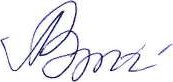 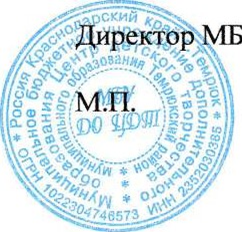 1Наименование инновационного проектаИнновационный образовательный проект «Проектно-исследовательская деятельность в условиях интеграции основного и дополнительного образования как средство развития творческого потенциала обучающихся в рамках творческого объединения «Мой проект»»2Авторы представляемого опытаИсаханова Олеся Григорьевна – педагог-организатор.3Научный руководитель (если есть). Научная степень, звание4Цели внедрения инновационного проектаСоздание в МБУ ДО ЦДТ условий, направленных на расширение возможности для создания образовательной среды, обеспечивающей развитие личности обучающегося, его личностного самоопределения и самореализации, посредством интеграции общего и дополнительного образования через обучение по дополнительной общеобразовательной общеразвивающей программе «Мой проект».5Задачи внедрения инновационного проекта (программы)Разработать и реализовать дополнительную общеобразовательную общеразвивающую программу «Мой проект» чтобы повыситьу учащихся эффективность использования интеллектуальных, информационных и материальных ресурсов;Увеличить количество детей, занимающихся проектной и исследовательской деятельностью за счет ресурса времени дополнительного образования;Ввести в образовательную практику новые формы деятельности, способствующие формированию ключевых компетенций обучающихся;В условиях реализации дополнительной общеобразовательной общеразвивающей программы повысить мотивацию учащихся на обучение в соответствии с их свободным и осознанным выбором, предоставить учащимся возможность самообразования и саморазвития.Создать психолого-педагогические условия с возможностью управления образовательной деятельностью для привлечения сообщества педагогов, родителей и детей школьной международной интернет-платформы GlobalLab(Глобальная школьная лаборатория), для развития творческого потенциала учащихся, для повышения профессионализма педагогов, удовлетворенности результатами их труда.Организовать занятость детей во внеурочное время.6Основная идея предлагаемого инновационного проекта Основная идея инновационного проекта заключается в создании единого образовательного пространства, определяющего развитие, личностное самоопределение учащихся, повышение качества образования через реализацию дополнительной общеобразовательной общеразвивающей программы «Мой проект».7Нормативно-правовое обеспечение инновационного проекта (программы)Конституция Российской Федерации.Федеральный закон Российской Федерации от 29.12.2012 № 273-ФЗ «Об образовании в Российской Федерации».Государственная программа Российской Федерации «Развитие образования» на 2013 - 2020 годы» (утв. постановлением Правительства РФ от 15 апреля 2014 г. №295).Стратегия развития воспитания в Российской Федерации на период до 2025 года (утв. распоряжением Правительства РФ от 29 мая 2015 г. № 996-р).Приказ Минобрнауки России от 29.08.2013 № 1008 «Об утверждении Порядка организации и осуществления образовательной деятельности по дополнительным общеобразовательным программам».Закон Краснодарского края «Об образовании в Краснодарском крае» (от 16.07.2013 г. № 2770-КЗ, принят Законодательным Собранием Краснодарского края 10 июля 2013 г.)Постановление главы администрации (губернатора) Краснодарского края от 14 октября 2013 г. №1180 «Об утверждении государственной программы Краснодарского края «Развитие образования».Стратегия развития воспитания в Российской Федерации на период до 2025 года (утверждена Распоряжением Правительства Российской Федерации от 29 мая 2015 г. № 996 - р).Проект Концепции развития дополнительного образования детей до 2030 года.Приказ Министерства просвещения РФ от 09 ноября 2018 г. №196 «Об утверждении Порядка организации и осуществления образовательной деятельности по дополнительным общеобразовательным программам».Приказ Министерства образования и науки РФ от 29 августа 2013 г. № 1008 «Об утверждении Порядка организации и осуществления образовательной деятельности по дополнительным общеобразовательным программам»Приказ Министерства просвещения Российской Федерации от 30 сентября 2020 г № 533 «О внесении изменений в Порядок организации и осуществления образовательной деятельности по дополнительным общеобразовательным программам, утвержденной приказом Министерства просвещения Российской Федерации от 9 ноября 2018 г. № 196».Приказ Министерства образования и науки РФ от 9 января 2014 г. № 2 «Об утверждении порядка применения организациями, осуществляющим образовательную деятельность, электронного обучения, дистанционных образовательных технологий при реализации образовательных программ». Постановление Главного государственного санитарного врача Российской Федерации от 28.09.2020 года № 28 «Об утверждении санитарных правил СанПин 2.4.3648-20 «Санитарно-эпидемиологические требования к организациям воспитания и обучения, отдыха и оздоровления детей и молодежи».Постановление Главного государственного санитарного врача Российской Федерации от 28.01.2021 года № 2 «Об утверждении санитарных правил СанПин 1.2.4.3685-21 «Гигиенические нормативы и требования к обеспечению безопасности и (или) безвредности для человека факторов среди обитания».Приказ Минтруда России от 05 мая 2018 года № 298н «Об утверждении профессионального стандарта «Педагог дополнительного образования детей и взрослых» (зарегистрирован Минюстом России 28 августа 2018 года, регистрационный № 25016). Письмо Минобрнауки РФ «О направлении методических рекомендаций по организации независимой оценки качества дополнительного образования детей» № ВК-1232/09 от 28 апреля 2017 года. Краевые методические рекомендации по проектированию общеобразовательных общеразвивающих программ (2020 год).Приказ министерства образования, науки и молодёжной политики Краснодарского края от 29.12.2020 № 3563 «Об утверждении государственного задания на оказание услуг (работ) государственным бюджетным образовательным учреждениям дополнительного профессионального образования «Институт развития образования» Краснодарского края на 2021 год и плановый период 2022 и 2023 годов».Приказ министерства образования, науки и молодёжной политики Краснодарского края от 30.07.2019 г. № 2872 «Об утверждении Положения об образовательном конкурсе «Инновационный поиск».Приказ ГБОУ ИРО Краснодарского края от 11.06.2021 г. № 297 «О проведении образовательного конкурса «Инновационный поиск» в 2021 году».Государственная программа Краснодарского края «Развитие образования» (утв. постановлением главы администрации (губернатора) Краснодарского края от 14 октября 2013 г. № 1180, изменения внесены постановлением главы администрации (губернатора) Краснодарского края от 31 декабря 2014 г. № 1621).Проект государственной программы Краснодарского края «Развитие образования» на 2016-2021 годы.Устав МБУ ДО ЦДТ (утверждён постановлениям администрации муниципального образования Темрюкский район от 17.12.2015).8Обоснование значимости проекта для развития системы образования Краснодарского краяАктуальность инновационной работы муниципального бюджетного учреждения дополнительного образования Центр детского творчества муниципального образования Темрюкский район обусловлена приоритетными направлениями государственной политики Российской Федерации в сфере дополнительного образования, тенденциями развития системы образования Краснодарского края. В настоящее время проектная деятельность считается одним из приоритетных направлений в организации образовательного процесса. Необходимость использования проектного, интерактивного и других подходов к обучению учащихся в возрасте 14-17 лет, обозначило проблему-ограниченность временного ресурса для реализации проектно-исследовательских работ и требует системного, межпредметного подхода.Решение данной проблемы возможно через интеграцию общеобразовательной школы и дополнительного образования школьников, а также с помощью школьной международной интернет-платформы GlobalLab(Глобальная школьная лаборатория).9Новизна (инновационность)Новизна проекта заключается всоздании инновационного образовательного пространства с помощью учебно-методического комплекса школьной международной интернет-платформы GlobalLab(Глобальная школьная лаборатория), стимулирующего педагогов к внедрению инноваций, к развитию их умений конструировать образовательный процесс, благодаря чему формируется новая образовательная среда, способствующая развитию познавательной, нравственной и эмоциональной сферы личности учащегося. Это обеспечивает решение следующих задач:-научить учащегося в учебном учреждении учиться;-научить трудиться;-дать фундамент универсальных знаний за счет преемственности в обучении между общеобразовательными дисциплинами;-развить гуманистическое мышление;-обеспечить психологический комфорт участников образовательного процесса, успешную реализацию образовательных потребностей учащихся;-создать собственный учебный проект (и итоговый продукт проекта), который можно будет представить и защитить в школе, на научно-практической конференции, либо на конкурсе по проектно-исследовательской деятельности.10Практическая значимостьВ результате инновационной деятельности будут созданы условия в МБУДО ЦДТ, направленные на комплексное развитие детей через освоение обучающимися дополнительной общеобразовательной общеразвивающей программы «Мой проект». Обучение по данной программе осуществляется в дистанционном режиме с использованием ИКТ-технологий и с применением конструктора проектов школьной международной интернет-платформы GlobalLab(Глобальная школьная лаборатория), а также сервиса Google в образовательном процессе (обмен информацией и документами, необходимыми для учебного процесса, учащихся друг с другом и с педагогом: консультирование по написанию исследовательского проекта, проверка домашних заданий, проведение тестов и т.д.). Данная интеграционная модель предполагает организацию образовательной деятельности на основе осознанного, свободного выбора деятельности обучающимися, способствует углублению базовых школьных курсов через разработку индивидуального телекоммуникационногопроекта на GlobalLab, чтопозволяет создавать и размещать проекты обучающихся, участвовать вмероприятиях, проводимых сообществом и отслеживать результативностьсозданных проектов, которые потом можно защитить в школе по предмету «Проектная деятельность», а также даст возможность участия в научно-практических конференциях и конкурсах по проектно-исследовательской деятельности.11Механизм реализации инновации11.1I этап:Организационно-аналитический (подготовительный) этап11.1.1Сроки2020-2021 учебный год11.1.2Задачипроектирование инновационной деятельности11.1.3Полученный результат11.2II этап:Основной (внедренческий) этап11.2.1Сроки2021-2022 учебный год, 2022-2023 учебный год11.2.2ЗадачиРеализация дополнительной общеобразовательной общеразвивающей программы «Мой проект»11.2.3Полученный результат11.3III этап:Итогового-обобщающий (заключительный) этап11.3.1Сроки2023-2024 учебный год, 2024-2025 учебный год11.3.2ЗадачиОбобщение результатов внедрения проекта в практическую деятельность учреждений дополнительного образования11.3.3Конечный результат12Перспективы развития инновацииРазработка аналогичных программ для учащихся, предназначенных для реализации в образовательных учреждениях Темрюкского района.13Предложения по распространению и внедрению инновационного проекта/программы в практику образовательных организаций краяРезультаты инновационной деятельности могут найти применение в работе образовательных учреждений Темрюкского района и Краснодарского края.Для учреждений дополнительного образования:возможность увеличения вариативности образовательных программ (объединения, работа с родителями, работа с социумом и пр.);возможность привлечения дополнительного контингента обучающихся;возможность привлечения высококвалифицированных специалистов для работы с обучающимися;распространение передовых образовательных практик и повышение квалификации педагогических работников.Для системы образования Краснодарского края:накопление новых образовательных практик и возможность их экстраполяции в другие образовательные организации;создание конкурентной образовательной среды;осознанное включение педагогов в инновационную профессиональную деятельность, выраженное в повышении активности педагогов в реализации своих профессиональных планов;- повышение познавательной мотивации обучающихся, личностный рост всех участников образовательных отношений;- положительная динамика показателейучебных достижений, обучающихся;- максимальное вовлечение детей и подростков в проектную и исследовательскую деятельность, научные и творческие объединения;-формирование ключевых компетенций обучающихся.14Перечень научных и (или) учебно-методических разработок по теме инновационной деятельностиПрограммно-методическое обеспечение в обновленном пространстве дополнительного образования детей Краснодарского края:сборник материалов краевого конкурса системы дополнительного образования детей Краснодарского края «Лучшие практики по выявлению программно-методических и организационно-управленческих условий развития системы дополнительного образования детей Краснодарского края». Часть 1 / авт.-сост И.А. Рыбалёва, Л.А. Савченко. – Краснодар: Просвещение-Юг,  2020. – 350 с. Исаханова О.Г. Краткосрочная общеобразовательная общеразвивающая программа социально-гуманитарной направленности «Учусь создавать проект». Темрюк: МБУ ДО ЦДТ, 2020. – 30 с.15Статус инновационной площадки (при наличии) (да/нет, тема)16Ресурсное обеспечение инновации:16.1МатериальноеМБУДО ЦДТ имеет собственное здание, в котором  оборудован учебный просторный светлый кабинет с интерактивной мультимедийной установкой, типовым оборудованием, в том числе специализированной учебной мебелью, необходимой для организации занятий, хранения и показа учебного материала, и средствами обучения, достаточными для выполнения требований к уровню подготовки обучающихся и удовлетворяющий требования Санитарно-эпидемиологических правил и нормативов. и быть оснащено.16.2ИнтеллектуальноеВ учреждении в рамках данного проекта работает2 педагога дополнительного образования. Психологическое сопровождение обучающихся осуществляетсяпедагогом-психологом.16.3ВременноеРеализация проекта может производиться в течение всего времени работы учреждения.